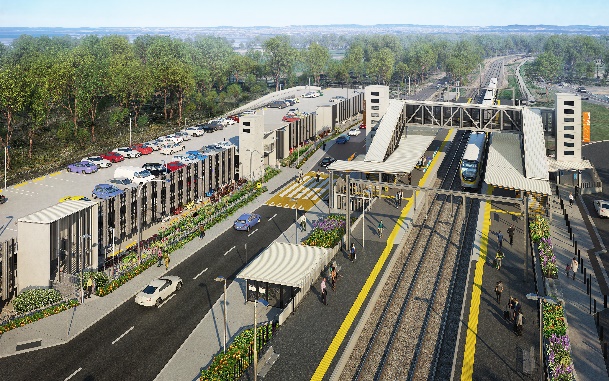 Extension to road closure – Thompson Road, DakabinExtended to Sunday 31 October 2021To enable the completion of the Dakabin station accessibility upgrade and multi-storey carpark, the current temporary closure of Thompson Road to vehicles through the station precinct has been extended until Sunday 31 October 2021 (weather and construction conditions permitting).During this time, traffic management will continue to direct road users and pedestrians around the closure. Vehicle turnaround facilities are provided on Thompson Road at each end of the closure.The alternative route for through traffic via Ann Street, Marsden Road and Alma Road remains in operation (see map over the page). Motorists are advised to drive to the changed conditions and follow the instructions of the traffic controllers. Access to private properties will be maintained.Safe north-south pedestrian access will continue to be maintained. The lit path through Bob Brock Park provides a pedestrian connection with Marsden Road.Dakabin station remains operational and customer access will be maintained during the remaining upgrade works, except during planned track closures (to be notified separately).Temporary customer set down (kiss’n’ride) zones will continue to operate on Narangba Road (south of the station, opposite Lakeside Road) and at each end of the Thompson Road closure (north, near Alma Road and south, near the temporary station entrance) – see map over, marked with blue diamonds.  Residents adjacent to works may experience some noise from construction activities and vehicle movements. Every effort will be made to carry out these works with minimal disruption.The extension to this road closure is necessary due to ground conditions, adverse weather and COVID-related impacts experienced during the construction program. The closure will enable our contractor to deliver the remaining elements of the program in a safe environment, isolated from through traffic and the public. We appreciate your continued patience and cooperation as we deliver the new Dakabin station. For traffic management enquiries, please contact John Holland Group’s on-site representative on telephone 0439 457 286.The Dakabin station accessibility upgrade is part of the State Government’s investment of more than $500 million     to upgrade stations across the South East Queensland network, making them accessible for all customers. For more information about the accessibility upgrade, please contact the project’s community team on free call    1800 722 203 or email stationsupgrade@qr.com.au.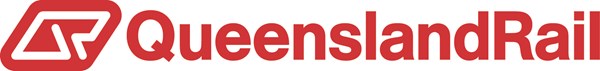 Page 2.Thompson Road closure and alternative routeExtended to Sunday 31 October 2021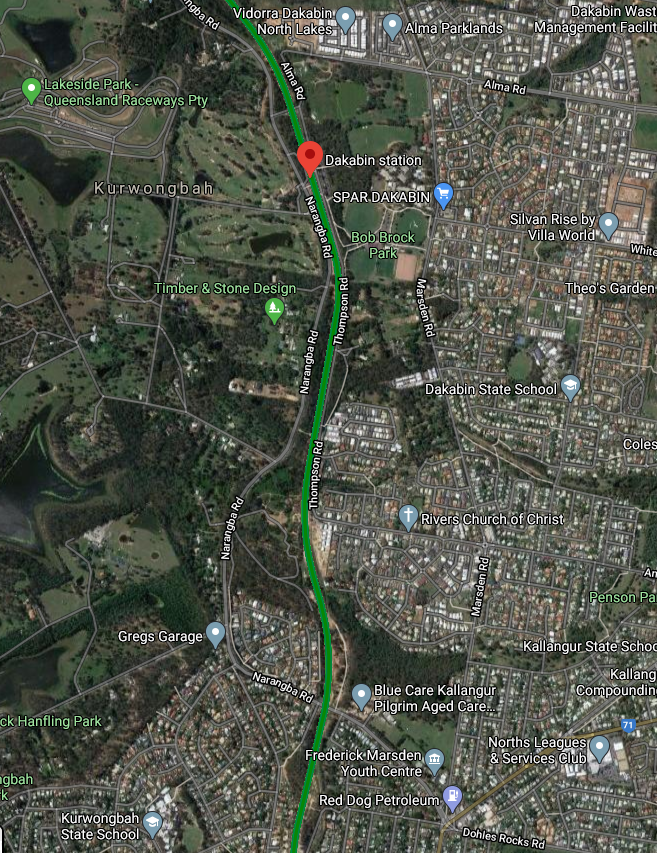 For traffic management enquiries, please contact John Holland Group’s on-site representative on telephone  0439 457 286.For more information about the Dakabin station accessibility upgrade, please contact the project’s community team on free call 1800 722 203 or email stationsupgrade@qr.com.au